MOUSIN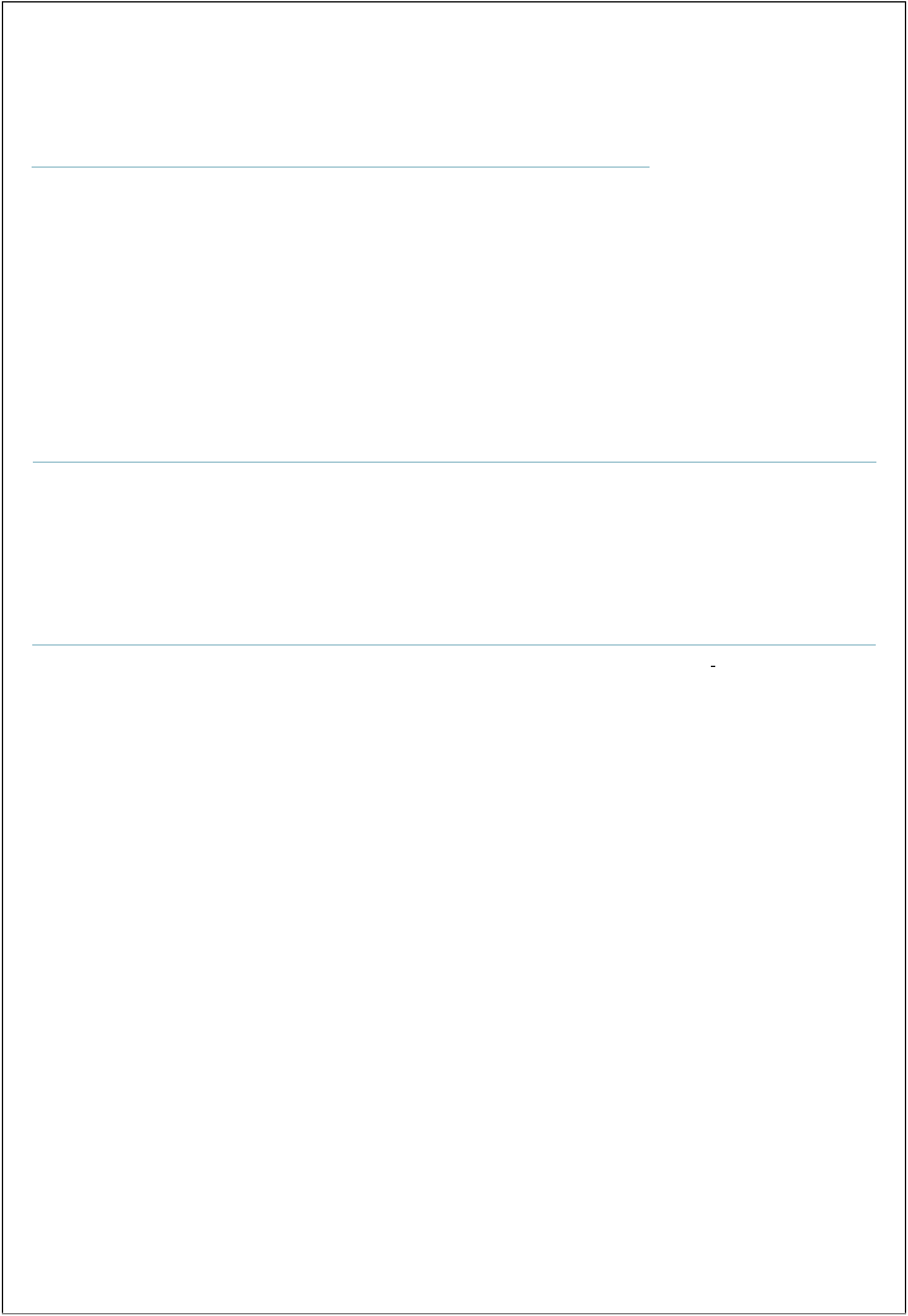 P ERSONAL DATA Name Date of Birth Nationality Marital Status  Email: Mousin: 27th of Feb 1999: Indian: Not-Married:  Mousin-396133@gulfjobseeker.com C AREER SUMMARYTo take Challenging Projects at my Workplace that gives me an opportunity to develop my Knowledge, hone Skills to Contribute Creative Solutions for the advancement of the Organization by maintaining learning attitude, put my experience & Knowledge acquired over time. As an TALLY CLERK with 2 Years’ Experience in Power Plant Industry, Experienced in Warehouse Assistant, and also cataloguing in SAP(Materials Data),P ROFESSIONAL EXPERIENCEMar ch 2018 to Current	Warehouse Assistant (2 years)Dubai, United Arab Emirates.Industry: Aluminum Production CompanySize: 1000-3000 employees.December 2017 to Feb 2018	Warehouse Picker at LOUIS VUITTONCurrent Project Name: DATA ENRICHMENT PROJECT (All Technical Data of Materials)Standardize All Materials Data in the Sites in to One StandardPosition:	DATA OPERATOR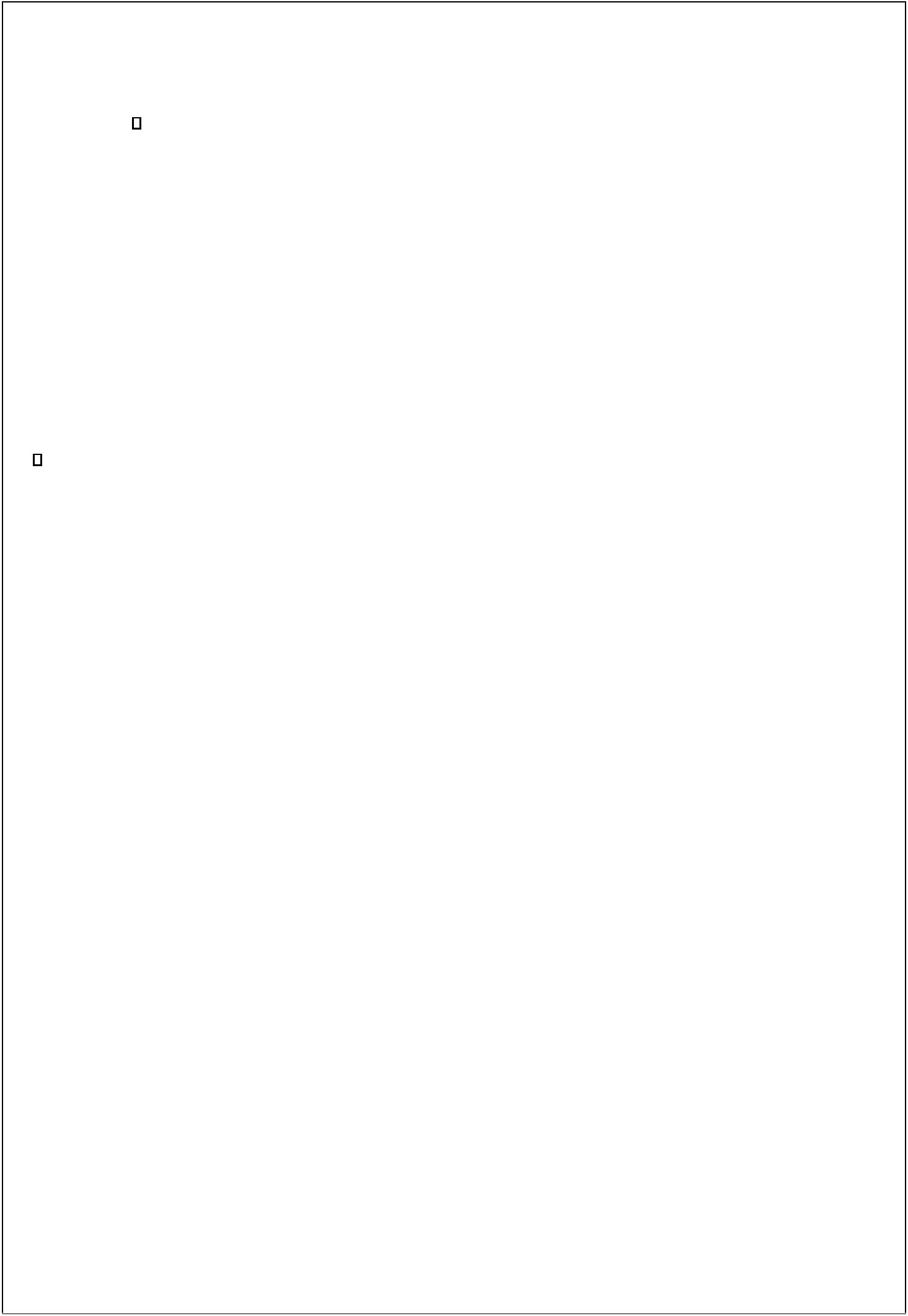 Responsibilities:Overall Project Scope is Total of 1, 75,000Materials of All Sites to be Standardize by Technical and MPN Details.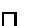 Managing Team for the DUABL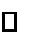 Having Good Experience in MS Excel, Cataloguing in SAP (Materials) Electrical, Instrumentation and Mechanical and All items.Physical Verification in Warehouse If OEM Details Totally Missing.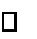 Preparing Report about missing information of the Materials to the End User and Follow up for the Corrections. Adding Improvements to the Data with the Proper OEM Documentation. Creation of new Attributes for All Materials as per the Plant Standard.Creation of New Abbreviations for All Material as per the Plant Standard.Pack, stock, organize and rearrange products in warehouse.Company Name:  JAMES HR SOLUTIONS Worked as WarehousePickerCustomer Name:	LOUIS VUITTONDuties and Responsibilities:Learned safety standards for the warehouse as a workplace Acquired knowledge ofhazardous good handling Maintained good English and Mathematics skillsAs a hardworking and proactive individual with 3 months Experience in retail stock handling re-visited education in form of an apprenticeship to take my skills and knowledge further.Fulfilling the role of Health and Safety Representative and playing a key role in supportingstore colleagues by ensuring that orders are assembled correct3 . Company Name:  AXIS BANKDuties and Responsibilities:Excellent communication and interpersonal skillsGood presentation and organization skills with educational experience  Expert in handling customers with grievance.Excellent analytical statistical and digital skills.9 months of Experience in Banking Operations – sales Liability - Assets & Branch as well as Digital Banking.Collaborate with heads of other units to develop best practices for successful banking operationsDelegate tasks to members of the operations team.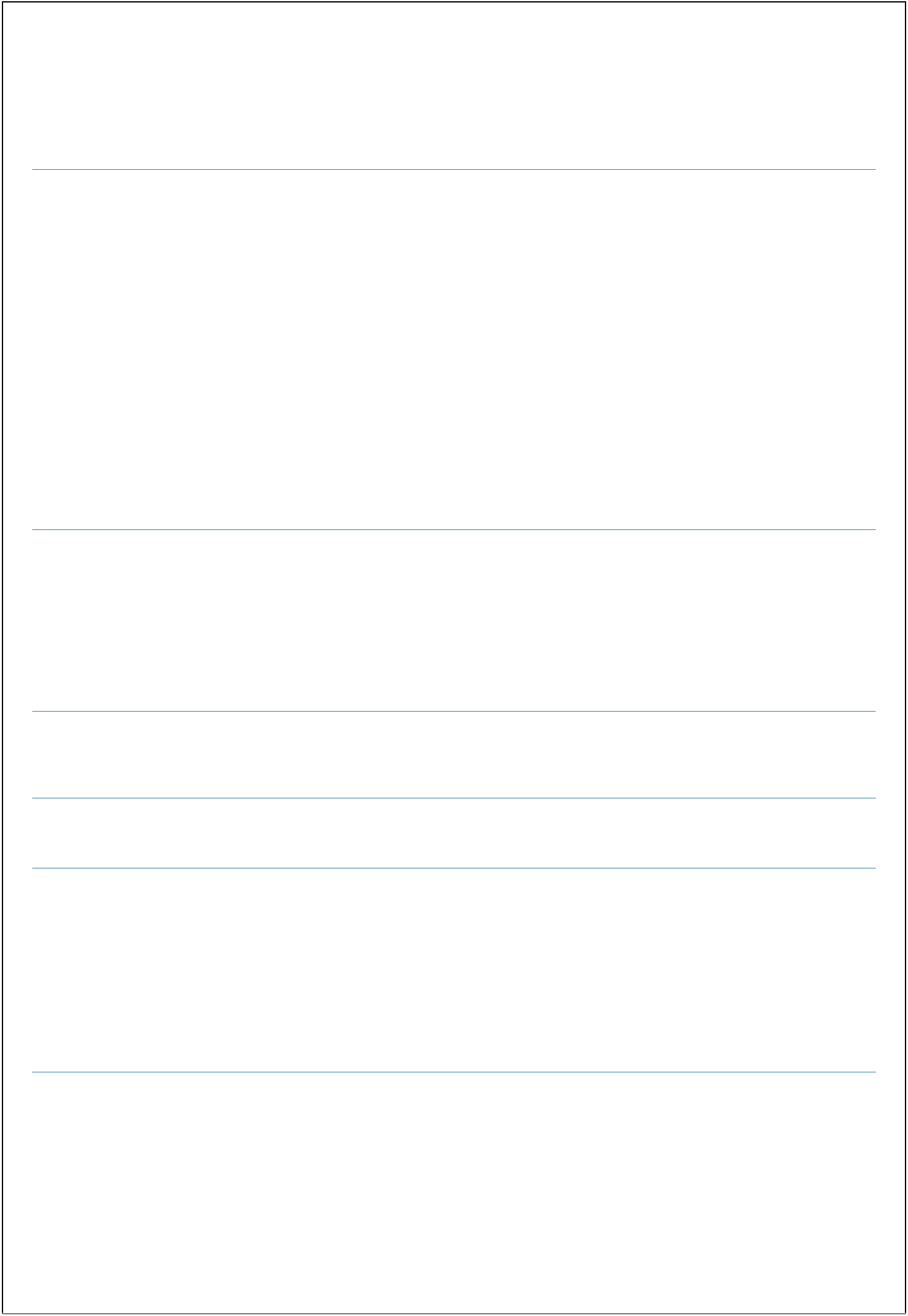 E DUCATION2016	SATYA	TECHNICAL	INSTITUTE	KakatiyaInstitute of Science, India.2014	SSC CompletedKrishnaveni Talent High School, India.2018	Intermediate CompletedKshatriya Junior College, India.C ERTIFICATES AND TRAININGSApril 2016	Post Graduate Diploma in Computer ApplicationsApril 2016 MS-OFFICE MS – WORD EXCEL PP INTERNET CONCEPTS & JOUNRNAL AND TALL.9.0Feb 2018	Safety Exam Passed in DUBAI ALLUMINIUM.Oct 2018 CERTIFICATE OF COMPLETION THE SAFE MANUAL HANDLING TRAINING EGA COURSE.L ANGUAGESEnglish and Hindi and Telugu: Intermediate.A DDITIONAL INFORMATIONDriving License (INDIA)T OOLS AND TECHNOLOGIES	Advanced in Hard Ware Networking	M.S Office, M.S-Word Excel, Tally 9.0K EY SKILLSExecutor, Leader, Planner, Hard worker, Team PlayerDECLARATION:I hereby declare that above And mentioned information is correct up to my knowledge and I bear the responsibility for the correctness above in mentioned particulars.Place: DUBAIYours Sincerely,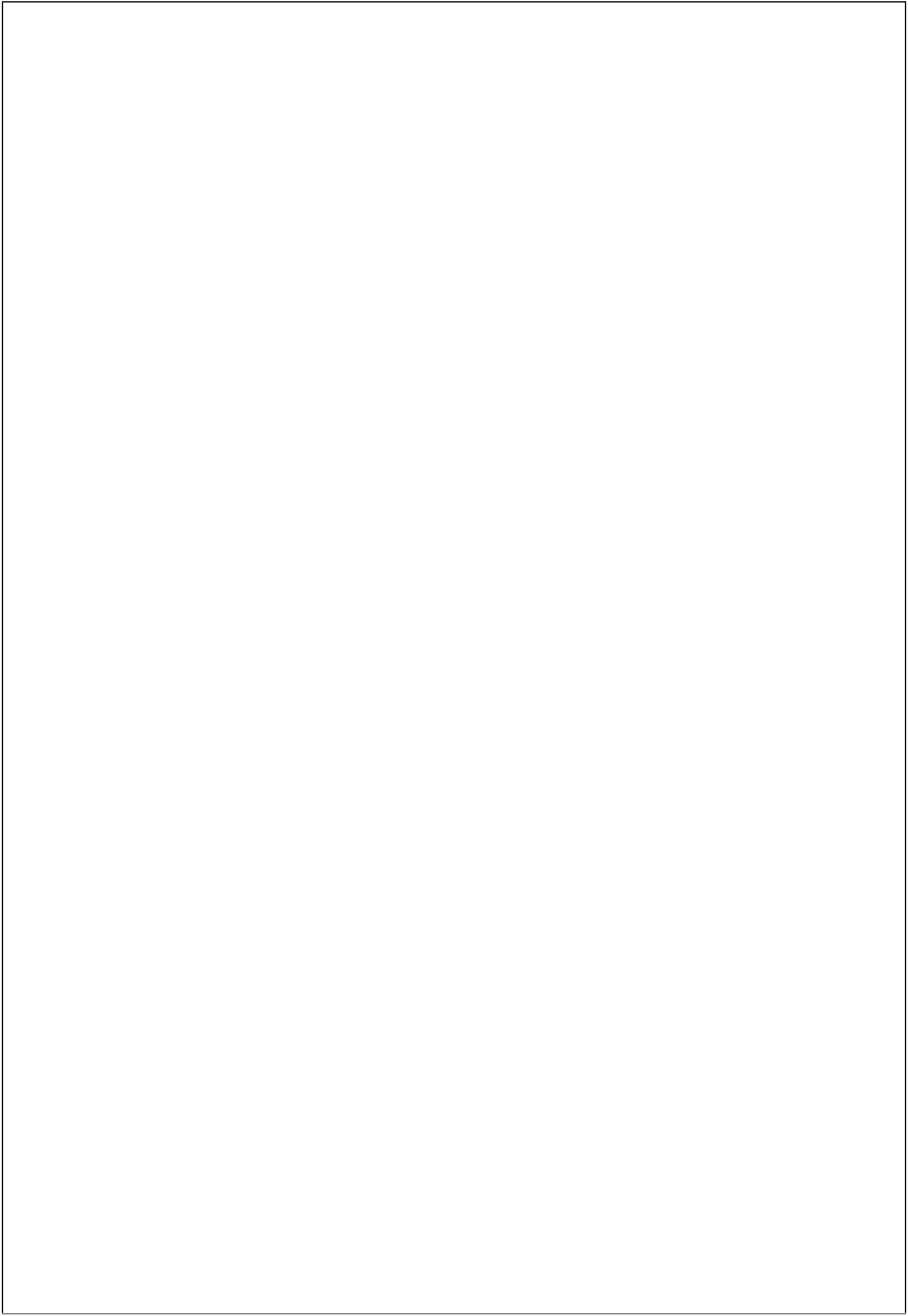 DateMOUSIN(3 months)(3 months)(3 months)(3 months)Dubai, United Arab Emirates.Dubai, United Arab Emirates.Dubai, United Arab Emirates.Dubai, United Arab Emirates.Industry: Retail (shoe, belt, bags, eye wears)Industry: Retail (shoe, belt, bags, eye wears)Industry: Retail (shoe, belt, bags, eye wears)Company Size: 50-150 employees.Company Size: 50-150 employees.Company Size: 50-150 employees.April 2016 to Jan 2017April 2016 to Jan 2017April 2016 to Jan 2017April 2016 to Jan 2017April 2016 to Jan 2017April 2016 to Jan 2017AXIS BANK (Full Time)AXIS BANK (Full Time)AXIS BANK (Full Time)(1 years)(1 years)(1 years)(1 years)Telangana, India.Telangana, India.Telangana, India.Telangana, India.Bank Financial Loan and SavingsBank Financial Loan and SavingsBank Financial Loan and SavingsBank Financial Loan and SavingsD UTIES AND RESPONSIBILITYD UTIES AND RESPONSIBILITYD UTIES AND RESPONSIBILITYD UTIES AND RESPONSIBILITYD UTIES AND RESPONSIBILITYD UTIES AND RESPONSIBILITYD UTIES AND RESPONSIBILITYD UTIES AND RESPONSIBILITYD UTIES AND RESPONSIBILITYD UTIES AND RESPONSIBILITY1.